N°:      01FECHA: 31 DE JULIO DE 2017                                      DE: DIRECTORAS DE GRUPO K3A – K3B TRACK BPARA: Padres de familia Asunto: Circular de la semana                                           ¡ Have a Great Week ! – Miss Jessica & Miss Diana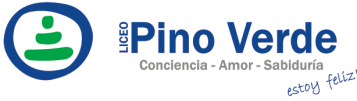 REGISTROISO-BPMCIRCULARAF-RG-13Versión 3Julio de 2011UNIT OF INQUIRYSPECIAL ACTIVITIESHOMEWORK/RECOMENDATIONSNOTESTEMA TRANSDISCIPLINARIO:QUIENES SOMOS://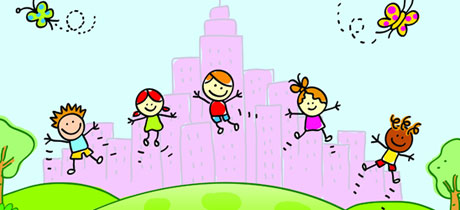 Conceptos: Forma – Similitudes y DiferenciaConexión- RelaciónFunción- PapelSEMANA DE ADAPTACION Durante esta semana estaremos realizando actividades de adaptación, conociendo nuevos teachers, nuestro nuevo parque, solones, amigos y cada uno de los espacios de nuestro colegio.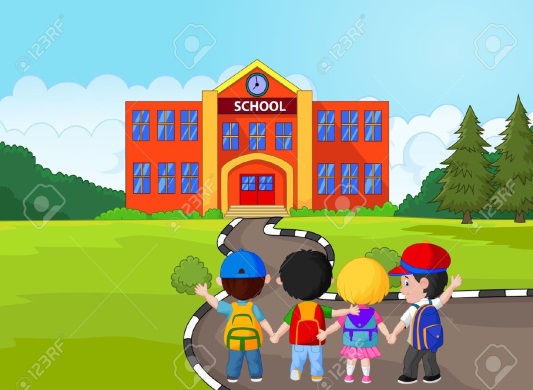 Para el miércoles de la próxima semana los niñ@s deberán traer una foto de cuerpo entero.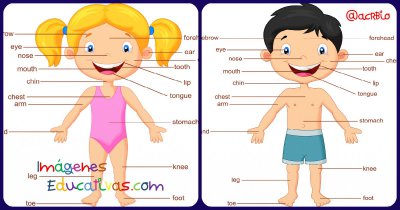 PARA RECORDAR: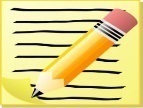 goo.gl/oXxlje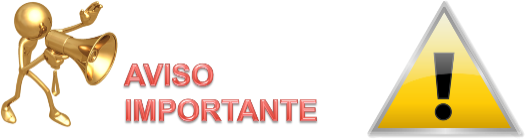 Queridos Papás: Recuerden enviar todos los implementos solicitados en la carta de bienvenida, son muy importantes para el día a día de nuestros niños en el colegio.Todos los implementos deben estar debidamente marcados incluyendo la ropa de cambio y uniformes, para evitar pérdidas.Los papás que no han llenado la hoja de vida y no la han hecho llegar a su respectiva teacher les solicitamos hacerlas llegar lo más pronto para tener nuestra base de datos actualizada.